		Regulamin  Jarmarku Produktów 						Lokalnych i Regionalnych 
		,,Jarmark Wojsławicki” - Wojsławice 2022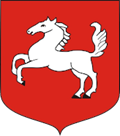 1 Postanowienia ogólneOrganizatorem Jarmarku Produktów Lokalnych i Regionalnych ,,Jarmark Wojsławicki” – Wojsławice 2022 jest Urząd Gminy 
w Wojsławicach oraz Gminne Centrum Kultury Sportu i Turystyki 
w Wojsławicach. Jarmark Produktów Lokalnych i Regionalnych ,,Jarmark Wojsławicki” – Wojsławice 2022, zwany dalej „Jarmarkiem Wojsławickim” jest imprezą wystawienniczo-handlową dla lokalnych wytwórców, producentów żywności ekologicznej, regionalnych potraw, twórców ludowych, rzemieślników, malarzy, rzeźbiarzy, wikliniarzy, garncarzy, hafciarzy itp.Jarmark Wojsławicki jest cykliczną imprezą organizowaną w ostatnie niedziele maja, czerwca, lipca, sierpnia i września 2022 roku. 2 Zasady udziałuWarunkiem uczestnictwa w Jarmarku Wojsławickim w charakterze Wystawcy jest dostarczenie wypełnionego formularza zgłoszeniowego.Formularz zgłoszeniowy należy przesłać w nieprzekraczalnym terminie do dnia 23 maja 2022 r.Nadesłanie formularza zgłoszeniowego nie jest równoznaczne 
z przyjęciem osoby zgłaszającej do uczestnictwa w Jarmarku Wojsławickim w charakterze Wystawcy.Organizator zastrzega sobie możliwość dokonania wyboru wystawców 
i odrzucenie części zgłoszeń w przypadku gdy ich ilość przewyższy liczbę dostępnych miejsc na Targowisku lub oferowane do sprzedaży produkty nie spełniają charakteru Jarmarku Wojsławickiego określonego w Regulaminie.3 Miejsca wystawienniczeOrganizator  udostępnia stoiska wystawiennicze  oraz  wskazuje miejsca przeznaczone do ustawiania własnych stoisk.Stoiska, tj. miejsca handlowe udostępniane są bezpłatnie.Liczba stoisk jest ograniczona.Sprzedawany asortyment musi być zgodny z podanym w formularzu zgłoszeniowym Wystawcy i zatwierdzony przez Organizatora.Przekazanie stoisk Wystawcom nastąpi w dniu Jarmarku Wojsławickiego o godz. 09.00.Przygotowanie stoisk przez Wystawcę powinno być zakończone do godz. 10.00.4 Obowiązki i prawa wystawcówWystawca ma obowiązek utrzymania porządku na przydzielonym przez Organizatora stoisku.Obowiązuje całkowity zakaz ingerowania w konstrukcję stoiska.Wystawca zobowiązany jest do przestrzegania przepisów przeciwpożarowych i bezpieczeństwa.Odpowiedzialność prawną za eksponowane przedmioty ponosi wystawca.Wystawca zobowiązany jest do nadzorowania przydzielonego stanowiska.Wystawcy zabrania się udostępniania stoiska handlowego osobom trzecim.5 UbezpieczenieOrganizator nie ponosi odpowiedzialności za uszkodzenia lub straty towarów zaistniałe podczas trwania Jarmarku Wojsławickiego.Organizator nie odpowiada za szkody spowodowane zdarzeniami losowymi.Wystawca ubezpiecza się we własnym zakresie i na własny koszt.6 Postanowienia końcoweW czasie trwania Jarmarku Wojsławickiego dozwolone jest robienie zdjęć i filmowanie ekspozycji Wystawców.Uczestnicy Jarmarku Wojsławickiego są zobowiązani do przestrzegania postanowień Regulaminu.